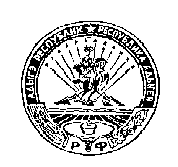   АДЫГЭ РЕСПУБЛИК	 РЕСПУБЛИКА АДЫГЕЯКОЩХЬАБЛЭ РАЙОН                                                                         КОШЕХАБЛЬСКИЙ РАЙОНМУНИЦИПАЛЬНЭ ОБРАЗОВАНИЕУ                                                  АДМИНИСТРАЦИЯ«БЛЭЩЭПСЫНЭ КЪОДЖЭ ПСЭУП1»                                        МУНИЦИПАЛЬНОГО ОБРАЗОВАНИЯ             ИАДМИНИСТРАЦИЕ                                       «БЛЕЧЕПСИНСКОЕ СЕЛЬСКОЕ ПОСЕЛЕНИЕ»        385431, къ. Блащэпсынэ,Лениным иур. 37                                                                           385431,а. Блечепсин, ул. Ленина 37                          тел. (факс)9-  94-30                                                                                                                         тел. (факс)9-94-30     П О С Т А Н О В Л Е Н И Е25.01.2017г.                              № 2                      а. БлечепсинОб утверждении  программы профилактики терроризма и экстремизма,  а также в минимизации и (или) ликвидации последствий терроризма и экстремизма на территории Блечепсинского сельского поселения на 2017 год	В соответствии с Федеральными законами от 06.10.2003г. № 131-ФЗ «Об общих принципах организации местного самоуправления в Российской Федерации», от 25.07.2002г. № 114-ФЗ «О противодействии экстремизму», от 06.03.2006г. № 35-ФЗ «О противодействии терроризму», руководствуясь Уставом МО «Блечепсинское сельское поселение»,Постановляю:Утвердить  программу   профилактики терроризма и экстремизма,  а также в минимизации и (или) ликвидации последствий терроризма и экстремизма на территории Блечепсинского сельского поселения на 2017 год.Утвердить состав рабочей группы при администрации Блечепсинского сельского поселения. Приложение № 1.Контроль  над  исполнением настоящего Постановления возложить на заместителя главы администрации МО «Блечепсинское сельское поселение»  Хаткова Р.Г.Настоящее постановление  вступает в силу со дня его обнародования.Глава администрацииМО «Блечепсинское сельское поселение»                 		  Ю.М. ШовгеновПрограммапрофилактики терроризма и экстремизма,  а также в минимизации и (или) ликвидации последствий терроризма и экстремизма на территории Блечепсинское сельского поселения на 2017 годПрограмма разработана (далее - Программа) в соответствии с Федеральными законами от 06.10.2003г. № 131-ФЗ «Об общих принципах организации местного самоуправления в Российской Федерации», от 25.07.2002г. № 114-ФЗ «О противодействии экстремизму», от 06.03.2006г. № 35-ФЗ «О противодействии терроризму и определяет основные направления деятельности администрации МО «Блечепсинское сельское поселение», а также предприятий, учреждений и организаций, расположенных на территории МО «Блечепсинское сельское поселение», по профилактике экстремизма и терроризма, а также по минимизации и ликвидации последствий проявлении терроризма и экстремизма на территории МО «Блечепсинское сельское поселение».Паспорт программыНаименование программы: Комплексная  программа   профилактики терроризма и экстремизма,  а также в минимизации и (или) ликвидации последствий терроризма и экстремизма на территории Блечепсинское сельского поселения на 2017 год.Заказчик Программы: Администрация МО «Блечепсинское сельское поселение».Исполнители Программы: Администрация МО «Блечепсинское сельское поселение», учреждения и организации, общественные организации аула, участковый инспектор полиции.Задачи Программы:Информирование населения  поселения по вопросам противодействия терроризму и экстремистской деятельности;Утверждение основ гражданской идентичности как начала объединяющего всех жителей Блечепсина;Воспитание культуры толерантности  и межнационального согласия;Формирование в молодежной среде мировоззрения и духовно-нравственной атмосферы этнокультурного взаимоуважения, основанных  на принципах уважения прав и свобод человека, стремление к межэтническому миру и согласию, готовности к диалогу;Общественное осуждение и пресечение на основе действующего законодательства любых проявлений дискриминации, насилия, расизма и экстремизма на национальной и конфессиональной почве.Сроки и этапы реализации Программы:2017 год в один этап.Ожидаемые результаты от реализации Программы:Укрепление и культивирование в молодежной среде атмосферы межэтнического согласия и толерантности;Препятствование созданию и деятельности националистических экстремистских молодежных группировок;Противодействие проникновению в общественное сознание идей религиозного фундаментализма, экстремизма и нетерпимости;Совершенствование форм и методов работы участкового инспектора полиции по профилактике проявлений национальной и расовой нетерпимости.Источники финансирования:бюджет органа местного самоуправленияКонтроль исполнения Программы:Контроль за исполнением Программных мероприятий осуществляют администрация Блечепсинского сельского поселения и Совет народных депутатов.       ПЛАН                       МЕРОПРИЯТИЙ ПО РЕАЛИЗАЦИИ ПРОГРАММЫ				  ОСНОВНЫЕ ПОНЯТИЯЭкстремистская деятельность (экстремизм):-насильственное изменение основ конституционного строя и нарушение целостности Российской Федерации;-публичное оправдание терроризма и иная террористическая деятельность;-возбуждение социальной, расовой, национальной или религиозной розни;-пропаганда исключительности, превосходства либо неполноценности человека по признаку его социальной, расовой, национальной, религиозной или языковой принадлежности или отношения к религии;-нарушение прав, свобод и законных интересов человека и гражданина в зависимости от его социальной, расовой, национальной, религиозной или языковой принадлежности или отношения к религии;-воспрепятствование законной деятельности государственных  органов, органов местного самоуправления, избирательных комиссий, общественных и религиозных объединений или иных организаций, соединенное с насилием либо угрозой его применения;-воспрепятствование осуществлению гражданами их избирательных прав и права на участие в референдуме или нарушение тайны голосования, соединенные с насилием либо угрозой его применения;-Совершение преступлений по мотивам, указанным в пункте «е» части первой статьи 63 Уголовного кодекса Российской Федерации;-пропаганда и публичное демонстрирование нацистской атрибутики или символики  либо атрибутики или символики, сходных с нацистской атрибутикой или символикой до степени смешения;-публичные призывы к осуществлению указанных деяний либо массовое распространение  заведомо экстремистских материалов, а равно их изготовление или хранение в целях массового распространениях;-публичное заведомо ложное обвинение лица, замещающего государственную должность Российской Федерации или государственную должность субъекта Российской Федерации, в совершении им в период исполнения своих должностных обязанностей деяний, указанных в настоящей статье и являющихся преступлением;-организация и подготовка указанных деяний, а также подстрекательство к их осуществлению;-финансирование указанных деяний либо иное содействие в их организации, подготовке и осуществлении, в том числе путем предоставления учебной, полиграфической и материально-технической базы, телефонной и иных видов связи или оказания информационных услуг.2. Экстремистская организация - общественное или религиозное объединение либо иная организация, в отношении которых по основаниям, предусмотренным Федеральным законом от 25 июля 2002 года № 114-ФЗ «О противодействии экстремистской деятельности», судом принято вступившее в законную силу решение о ликвидации или запрете деятельности  в связи с осуществлением экстремистской деятельности.3. Экстремистские материалы - предназначенные для обнародования документа либо информация на иных носителях, призывающие к осуществлению экстремистской деятельности либо обосновывающие или оправдывающие необходимость осуществления такой деятельности, в том числе труды руководителей национал – социалистической рабочей партии Германии, фашистской партии Италии, публикации, обосновывающие или оправдывающие национальное и (или) расовое превосходство либо оправдывающие практику совершения военных или иных преступлений, направленных на полное или частичное уничтожение какой-либо этнической, социальной, расовой, национальной или религиозной группы.4. Основные направления противодействия экстремистской деятельности. Противодействие экстремистской деятельности осуществляется по следующим основным направлениям:- принятия профилактических мер, направленных на предупреждение экстремистской деятельности, в том числе на выявление и последующее устранение причин и условий, способствующих осуществлению экстремистской деятельности;- выявление, предупреждение и пресечение экстремистской деятельности общественных и религиозных объединений, иных организаций, физических лиц.5. Субъекты противодействия экстремистской деятельности. Федеральные органы государственной власти, органы государственной власти субъектов Российской Федерации, органы местного самоуправления участвуют в противодействии экстремистской деятельности в пределах своей компетенции.Профилактика экстремистской деятельности.В целях противодействия экстремистской деятельности федеральные органы государственной власти, органы государственной власти субъектов Российской Федерации, органы местного самоуправления в пределах своей компетенции в приоритетном порядке осуществляют профилактические, в том числе воспитательные, пропагандистские, меры, направленные на предупреждение экстремистской деятельности.7. Толерантность (лат. tolerantia – терпение) – терпимость к чужому  образу жизни, поведению, чужим обычаям, чувствам, верованиям, мнениям, идеям. Толерантность является одним из основополагающих демократических принципов, связанных с концепциями плюрализма, социальной свободы и прав человека.8. Ксенофобия (греч. xenos – чужой + phobos – страх) – особенность менталитета общества, которая проявляется в негативном отношении к социальным общностям или отдельным людям, воспринимаемым в качестве чужих и поэтому эмоционально неприемлемых, враждебных. Приложение № 1                                                                                     к постановлению № 2  от 25.01.2017 годаСостав рабочей группы при администрации Блечепсинское сельское поселение» по  профилактике  терроризма и экстремизма,  а также в минимизации и (или) ликвидации последствий терроризма и экстремизма на территории Блечепсинское сельского поселения на 2017 год.1.Хатков Р.Г. - заместитель главы администрации МО «Блечепсинское сельское поселение».2.Шоров А.М.- депутат СНД МО «Блечепсинское сельское поселение»3.Вороков А.А. - участковый уполномоченный полиции.4.Шугушев М.С.- МБОУ СОШ № 5 а. Блечепсин, учитель.№П/ПНаименование мероприятийИсполнителиСрок исполненияИсточник финансирования1.Разработка плана профилактических мер, направленных на предупреждение экстремистской деятельностиАдминистрация сельского поселения2017 годВ рамках текущего финансирования2.Использовать творческий потенциал педагогов МОУ СОШ №5 для разработки мероприятий, направленных на развитие уровня толерантного сознания молодежиАдминистрация сельского поселенияВесь периодБез финансирования3.Распространение информации и материалов, содействующих повышению уровня толерантности сознания среди молодежиАдминистрация сельского поселенияПостоянноБез финансирования4.Организация работы Дома культуры, МОУ СОШ№5, ДОУ № 4, 5, спортивных секций ДЮСШ по утверждению в сознании детей и молодежи нетерпимости к любым проявлениям экстремизма, в т. ч. и через занятия по адыгейскому этикетуАдминистрация сельского поселенияПостоянноБез финансирования5.Регулярная проверка потенциально опасных объектов на предмет профилактики и предупреждения террористических актов и техногенных аварий на нихАдминистрация сельского поселенияежемесячноБез финансирования6.Информирования населения поселения по вопросам противодействия терроризму, предупреждению террористических актов, поведения в чрезвычайных  ситуацияхАдминистрация сельского поселенияежемесячноБез финансирования7Организовать круглый стол по вопросам противодействия экстремизму и уличной социальной работы с молодежью с участием Дин Хасэ, Адыгэ Хасэ, совета ветеранов, администрации сельского поселения и МОУ СОШ № 5, депутатов, участкового уполномоченного полицииАдминистрация сельского поселенияОдин раз в полугодиеБез финансирования8.Заместителю главы администрации регулярно проводить беседы с верующей молодежью с целью недопущения идей религиозного фундаментализмаАдминистрация сельского поселения ПостоянноБез финансирования9.Приготовить и разместить в Доме культуры информационный материал по антитеррористической тематике. В фойе административного здания оборудовать информационный стенд с размещением на нем агитационных и информационных материалов (в том числе оперативной информации) для населения по вопросам противодействия терроризму и экстремистской деятельностиАдминистрация сельского поселенияПостоянно5000 руб.10Заместителю главы администрации проводить беседы  по профилактике  и борьбе с алкоголизмом и наркотической зависимости у подростков, на фоне которых часто формируется экстремистское поведениеАдминистрация сельского поселенияВесь периодБез финансирования